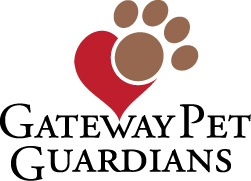 Memorial and Tribute FormPlease print this form and mail to:Gateway Pet GuardiansP.O. Box 13243St. Louis, MO  63157I have enclosed a check in the amount of $____________ as a donation to Gateway Pet Guardians.Please designate this gift in honor or in memory of the following person or companion animal:IN HONOR OF:_____ person_____ petFirst Name: _____________________   Last Name: ___________________________________________Special Occasion (if any): ________________________________________________________________IN MEMORY OF:_____ person_____ petFirst Name: _____________________   Last Name: ___________________________________________Please send the acknowledgement letter to:  (without reference to the dollar amount given)Name: _______________________________________________________________________________Address: _____________________________________________________________________________City, State, ZIP: ________________________________________________________________________Donor InformationName(s) as you wish it to appear in the acknowledgement: ______________________________________Address: _____________________________________________________________________________City, State, ZIP: _____________________________________________________________________________ Please do not place my name on Gateway Pet Guardian’s mailing listTHANK YOU FOR THINKING OF GATEWAY PET GUARDIANS